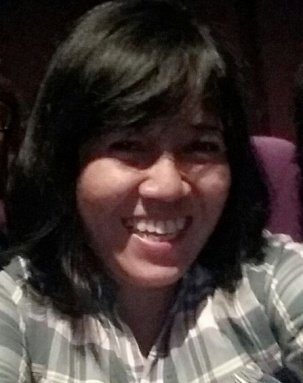 PERSONAL DETAIL Sincerely,ROSSY APRILLIANTYName:ROSSY APRILLIANTYPlace / date of born :Jakarta, 13 April 1975Sex :Female Religion :Islam Address :Jl. Kepiting I no. 12 Rawamangun, Jakarta TimurTelephone :081294484364Email :rossy.aprillianty@gmail.comBACKGROUND EDUCATIONBACKGROUND EDUCATIONBACKGROUND EDUCATIONTahun 1990 – 1993Tahun 1993 – 1998Tahun 1999 – 2000:::SMA Negeri 72 Jakarta UtaraUniversitas Muhammadiyah YogyakartaMajoring Hubungan InternasionalDiploma I Interstudy JakartaMajoring Public RelationSKILL SKILL SKILL Bahasa AsingKomputer ::Inggris (active)MS Word, MS Excel, MS Power Point dan InternetJOB PREFERENCES JOB PREFERENCES JOB PREFERENCES Tahun 1998 – 1999Tahun 1999 – 2006Tahun 2006 – 2008Tahun 2008 – 2010Tahun 2010 – 2012Tahun 2012 – 2014Tahun 2014 - now:::::::PT. Artha Wiskon, Jakartaas Administration StafKoperasi Taksi Indonesia, Jakartaas Secretary  PT. Andika Pratama, Bekasias Departemen HRDPT. Anugerah Manggala Punnasiri, Tangerangas Operational ManagerPT. Lima Benua Raya, Jakartaas Operational ManagerLaw Office Joni & Tanamas, Jakartaas Media & Humas.MC Pro Production House, Jakartaas Movie Translator (English – Indonesia) 